Works AssistantPosition Objective:	To provide labouring assistance to Works staff by undertaking basic maintenance of equipment, structures and infrastructure within the Port Arthur Historic Sites and beyond as requiredAssigned Primary Duties:Provide labouring support associated with maintenance, new works and conservation activities at the Port Arthur Historic Sites Operate mobile and other equipment and plant including undertaking basic maintenance Promote and maintain PAHSMA’s Vision, Purpose and Values in all contact with visitors and colleaguesActively participate in and contribute to PAHSMA’s Work Health and Safety processesPerform any other assigned duties at the classification level that are within the employee’s competence and trainingResponsibilities:The Works Assistant is responsible for the satisfactory completion of tasks that are significant for the operational effectiveness of the Building & Works or Grounds & Gardens business units.  The incumbent is responsible for ensuring that the work methods and processes meet the required standards.The incumbent is responsible for attendance to duties in a cooperative and professional manner, participation in regular team meetings and maintenance of a cohesive team structure, compliance with PAHSMA policies and procedures and for showing diligence in punctuality and attendance.  Regular liaison is required with other team members, internal and external stakeholders and the incumbent is expected to be courteous and well presented at all times.  The incumbent is also responsible for appropriate use of tools, equipment and resources.The incumbent has a responsibility to demonstrate willingness to participate in staff development activities and to continue to update knowledge and skills associated with their employment at PAHSMA.Positions at this level involve the following Work Health & Safety (WHS) responsibilities:Exercise reasonable care in the performance of duties consistent with WHS legislation, policies and    proceduresReport and document all accidents/incidentsAwareness of procedures contained in the Emergency Management PlanDirection/supervision received:The Works Assistant will carry out duties under established processes and procedures and will report to the relevant Crew Supervisor of either Grounds or Works.Vaccinations/Health Surveillance:The following is recommended for this position:Tetanus vaccinationAudiometric testing at commencement of employment and at least once every two years thereafterAsbestos screening (chest x-ray) each two years, if requiredKnowledge and Skills (Selection Criteria)Experience in the use of tools, plant and equipment associated with building and works AND/OR grounds and gardens maintenanceAn understanding of contemporary and historical building AND/OR garden practices, techniques and valuesThe ability to work either independently or as a member of a team, to take instruction and undertake training and assessmentGood interpersonal and communication skills, including the capacity to liaise effectively with people at all levels The capacity to understand and solve problems by referring to established proceduresAwareness of Work Health & Safety issuesQualifications and Requirements:Essential:NilDesirable:Current Driver’s LicenceWorking Environment: The Port Arthur Historic Sites are important places of outstanding heritage value at local, state, national and international level.  All three sites are included in the Australian Convict Sites World Heritage listing.  They are major Tasmanian tourist attractions, which receive visitors from all walks of life and all parts of the world.  All PAHSMA employees have a responsibility to ensure the Sites are presented to the highest standard, to support the protection of the heritage fabric of the sites against vandalism or damage and to comply with the direction of the Port Arthur Historic Site Management Authority Act 1987 and the Port Arthur Historic Sites Statutory Management Plan 2008. The Port Arthur Historic Site Management Authority is committed to high standards of performance in relation to Workplace Health and Safety and Diversity Management.  All employees are expected to participate in maintaining safe working conditions and practise and promote and uphold the principle of fair and equitable access to employment/promotion, personal development and training and the elimination of workplace harassment and discrimination.   The Port Arthur Historic Site Management Authority is a smoke-free working environment and, as such, smoking is prohibited in the workplace including in the grounds and PAHSMA vehicles. The working environment of the Port Arthur Historic Site Management Authority is governed by: Our Vision:PAHSMA is globally recognised for excellence in telling the Australian convict story through outstanding conservation and tourism experiences.Our Purpose To conserve and enhance the heritage values of our world heritage convict sites and to share the stories of these places and the people connected to them.Our Values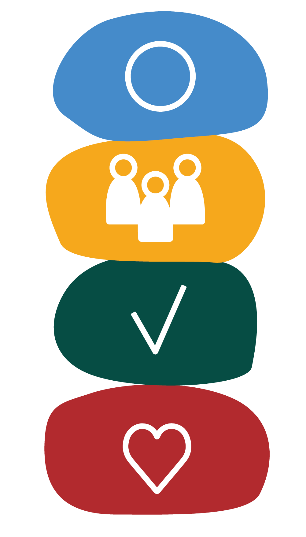 Unity – we work as one to achieve PAHSMA’s Vision and Purpose  People Matter – we acknowledge and show respect to our people – past, present and futureAccountability – we hold ourselves, and each other, accountable for our actions and behavioursPassion and Pride – we are committed to being world classState Service Principles The State Service Principles (the Principles) are contained in section 7(1) of the State Service Act 2000.  Section 8 of the Act requires Heads of Agency to uphold, promote and comply with the Principles and section 9(13) of the Act requires employees to behave at all times in a way that upholds the Principles. The Principles are a core element of the State Service and represent the minimum responsibilities of officers and employees.  Employees should familiarise themselves with the Principles and must work to ensure the Principles are embedded into the culture of the Authority and that the Principles are applied to all Authority decision-making and activities. Code of Conduct The State Service Code of Conduct (the Code) is contained in section 9 of the State Service Act 2000.  It complements the State Service Principles and requires employees and officers to act appropriately in the course of their duties and to maintain the confidence of the community in the activities of the State Service.  The Chief Executive Officer of the Port Arthur Historic Site Management Authority has legislative authority to investigate an allegation of a breach of the Code and to impose a sanction where a breach has been determined. Award:Port Arthur Historic Site Management Authority AwardClassification:General Stream Band 1Employment Status:Fixed Term Employment Register – Part-time/casualLocation:Port Arthur Historic SitesDepartmentConservation and InfrastructureCarol ArmstrongHuman Resource Manager					                                                            Certified CorrectDate          /          /         Stephen Large	Chief Executive Officer          Approved / Not approved                                   			           Date          /          /